Publicado en Madrid el 29/02/2024 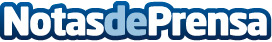 Las técnicas de Perricone MD, Ambari y Aromatherapy Associates explican qué son las manos woodcutter, por qué surgen y cómo resolverloEl concepto viene de la idea de las manos de leñador: agrietadas y secas, pero en este caso, por el fríoDatos de contacto:Gerardo PeñaByoode686454023Nota de prensa publicada en: https://www.notasdeprensa.es/las-tecnicas-de-perricone-md-ambari-y Categorias: Madrid Consumo Belleza Bienestar http://www.notasdeprensa.es